Beaumont Hospital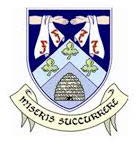 Data Privacy Impact AssessmentFor Research and Clinical TrialsMicrosoft Word Version of DPIA 										Version 5.0Privacy by design is where privacy is considered from the initial concept and design of any activity, process or product that involves data processing (e.g. a research project) right throughout its lifecycle through to its conclusion (including considerations of data erasure and/or archiving).The Health Research Regulations Data Protection Act 2018 (Section 36(2)) (Health Research) Regulations 2018 state that in order for research to be conducted researchers must have:Ethical approval or seeking ethical approvalControllers and processors specified and anyone providing fundingWhere the data will be sharedPersons involved in the research are properly trained in Data ProtectionData Minimisation compliance is demonstrated Access controls in place to protect the personal dataSecurity measures in place to protect the personal dataArrangements to anonymise, archive or destroy personal data once research has completed Transparency in place for participants to understand what is happening to their data, and whyExplicit consent has been obtainedNote on completing this document.The Beaumont Hospital Data Protection Office will review the content of this document in line with the data protection principles of:Lawfulness, fairness and transparencyPurpose limitationData minimisationAccuracyStorage limitationIntegrity and confidentiality (security)AccountabilityTherefore it is essential that you fully complete each question and that any questions which may be similar in other documents match the answers in this documentSECTION 1 – INITIAL DETAILSSECTION 2 – FULL ASSESSMENT AND INFORMATION FLOWSSECTION 3 – INFORMATION AUDITSECTION 4 – LEGAL BASIS FOR PROCESSINGSECTION 5 – CONSENTSECTION 6 – ASSESSMENT QUESTIONS FOR PROCESSING PERSONAL DATASECTION 7 – RISK AND RISK MITIGATIONFor each of the suggested risks below please indicate the likelihood of the risk vs the impact it would have to the rights and freedoms of individuals should the risk occur.ADDITIONAL SUPPORTING DOCUMENTSADDITIONAL SUPPORTING DOCUMENTSRef. No.Additional Supporting Documents – e.g. separate risk log, consent forms, information leaflets etc.– THIS PROJECT REQUESTS THE USE OF PERSONAL DATA CURRENTLY HELD BY BEAUMONT HOSPITALPlease tick this box if you will be using Beaumont Hospital data whether it is identifiable, pseudonymised or anonymised.– THIS PROJECT REQUESTS THE USE OF PERSONAL DATA CURRENTLY HELD BY BEAUMONT HOSPITALPlease tick this box if you will be using Beaumont Hospital data whether it is identifiable, pseudonymised or anonymised.– TITLE OF THE RESEARCH STUDY– TITLE OF THE RESEARCH STUDY– TITLE OF THE RESEARCH STUDY– PLEASE PROVIE A BRIEF DESCRIPTION OF THE STUDY.Please ensure that the language used in your answer is at a level suitable for use in a research participant information leaflet.– PLEASE PROVIE A BRIEF DESCRIPTION OF THE STUDY.Please ensure that the language used in your answer is at a level suitable for use in a research participant information leaflet.– PLEASE PROVIE A BRIEF DESCRIPTION OF THE STUDY.Please ensure that the language used in your answer is at a level suitable for use in a research participant information leaflet.– PLEASE PROVIDE A FRIEF SUMMARY OF THE STUDY BACKGROUNG AND NEED FOR THE STUDY.Please ensure the language used in your answer is at a level suitable for use in a research participant information leaflet.– PLEASE PROVIDE A FRIEF SUMMARY OF THE STUDY BACKGROUNG AND NEED FOR THE STUDY.Please ensure the language used in your answer is at a level suitable for use in a research participant information leaflet.– PLEASE PROVIDE A FRIEF SUMMARY OF THE STUDY BACKGROUNG AND NEED FOR THE STUDY.Please ensure the language used in your answer is at a level suitable for use in a research participant information leaflet.1.5 – PRINCIPAL INVESTIGATOR IN BEAUMONT HOSPITAL1.5 – PRINCIPAL INVESTIGATOR IN BEAUMONT HOSPITAL1.5 – PRINCIPAL INVESTIGATOR IN BEAUMONT HOSPITALNameTitleDepartmentE-MailMobile2.1 – IS THIS A MULTI-SITE STUDY?2.1 – IS THIS A MULTI-SITE STUDY?2.1 – IS THIS A MULTI-SITE STUDY?Yes  Yes  Yes  Yes  No  2.2 – IF YES, PLEASE SUBMIT A LIST OF ALL SITES PARTICIPATING IN THE STUDY.2.2 – IF YES, PLEASE SUBMIT A LIST OF ALL SITES PARTICIPATING IN THE STUDY.2.2 – IF YES, PLEASE SUBMIT A LIST OF ALL SITES PARTICIPATING IN THE STUDY.2.2 – IF YES, PLEASE SUBMIT A LIST OF ALL SITES PARTICIPATING IN THE STUDY.2.2 – IF YES, PLEASE SUBMIT A LIST OF ALL SITES PARTICIPATING IN THE STUDY.2.2 – IF YES, PLEASE SUBMIT A LIST OF ALL SITES PARTICIPATING IN THE STUDY.2.2 – IF YES, PLEASE SUBMIT A LIST OF ALL SITES PARTICIPATING IN THE STUDY.2.2 – IF YES, PLEASE SUBMIT A LIST OF ALL SITES PARTICIPATING IN THE STUDY.2.3 – IF YES, PLEASE OUTLINE WHAT ARRANGEMENTS WILL BE IN PLACE BETWEEN BEAUMONT HOSPITAL AND THE OTHER SITES.(e.g. Controller to Processor agreement, data sharing agreement and material transfer agreement, MOU)2.3 – IF YES, PLEASE OUTLINE WHAT ARRANGEMENTS WILL BE IN PLACE BETWEEN BEAUMONT HOSPITAL AND THE OTHER SITES.(e.g. Controller to Processor agreement, data sharing agreement and material transfer agreement, MOU)2.3 – IF YES, PLEASE OUTLINE WHAT ARRANGEMENTS WILL BE IN PLACE BETWEEN BEAUMONT HOSPITAL AND THE OTHER SITES.(e.g. Controller to Processor agreement, data sharing agreement and material transfer agreement, MOU)2.3 – IF YES, PLEASE OUTLINE WHAT ARRANGEMENTS WILL BE IN PLACE BETWEEN BEAUMONT HOSPITAL AND THE OTHER SITES.(e.g. Controller to Processor agreement, data sharing agreement and material transfer agreement, MOU)2.3 – IF YES, PLEASE OUTLINE WHAT ARRANGEMENTS WILL BE IN PLACE BETWEEN BEAUMONT HOSPITAL AND THE OTHER SITES.(e.g. Controller to Processor agreement, data sharing agreement and material transfer agreement, MOU)2.3 – IF YES, PLEASE OUTLINE WHAT ARRANGEMENTS WILL BE IN PLACE BETWEEN BEAUMONT HOSPITAL AND THE OTHER SITES.(e.g. Controller to Processor agreement, data sharing agreement and material transfer agreement, MOU)2.3 – IF YES, PLEASE OUTLINE WHAT ARRANGEMENTS WILL BE IN PLACE BETWEEN BEAUMONT HOSPITAL AND THE OTHER SITES.(e.g. Controller to Processor agreement, data sharing agreement and material transfer agreement, MOU)2.3 – IF YES, PLEASE OUTLINE WHAT ARRANGEMENTS WILL BE IN PLACE BETWEEN BEAUMONT HOSPITAL AND THE OTHER SITES.(e.g. Controller to Processor agreement, data sharing agreement and material transfer agreement, MOU)2.4 – IS THIS RESEARCH OR CLINICAL TRIAL?2.4 – IS THIS RESEARCH OR CLINICAL TRIAL?2.4 – IS THIS RESEARCH OR CLINICAL TRIAL?2.4 – IS THIS RESEARCH OR CLINICAL TRIAL?2.4 – IS THIS RESEARCH OR CLINICAL TRIAL?2.4 – IS THIS RESEARCH OR CLINICAL TRIAL?2.4 – IS THIS RESEARCH OR CLINICAL TRIAL?2.4 – IS THIS RESEARCH OR CLINICAL TRIAL?Research  Clinical Trial  Clinical Trial  Clinical Trial  Other (please specify below)  Other (please specify below)  Other (please specify below)  Other (please specify below)  Retrospective research  Retrospective research  Prospective research  Prospective research  Prospective research  Both  Both  Both  2.5 – WHAT IS THE ANTICIPATED START DATE OF THE STUDY?2.5 – WHAT IS THE ANTICIPATED START DATE OF THE STUDY?2.5 – WHAT IS THE ANTICIPATED START DATE OF THE STUDY?2.6 – WHAT IS THE ANTICIPATED DURATION OF THE STUDY (OR THE END DATE)?2.6 – WHAT IS THE ANTICIPATED DURATION OF THE STUDY (OR THE END DATE)?2.6 – WHAT IS THE ANTICIPATED DURATION OF THE STUDY (OR THE END DATE)?2.6 – WHAT IS THE ANTICIPATED DURATION OF THE STUDY (OR THE END DATE)?2.6 – WHAT IS THE ANTICIPATED DURATION OF THE STUDY (OR THE END DATE)?2.7 – LIST ALL STAKEHOLDERS IN THIS PROJECT, AND THEIR ROLE.  DESCRIBE THE RESPONSIBILITIES OF THE STAKEHOLDERS.(This includes any person who has provided funding for, or otherwise supports the research)(The role should also include if the organisation is commercial, not-for-profit, academic, public etc.)2.7 – LIST ALL STAKEHOLDERS IN THIS PROJECT, AND THEIR ROLE.  DESCRIBE THE RESPONSIBILITIES OF THE STAKEHOLDERS.(This includes any person who has provided funding for, or otherwise supports the research)(The role should also include if the organisation is commercial, not-for-profit, academic, public etc.)2.7 – LIST ALL STAKEHOLDERS IN THIS PROJECT, AND THEIR ROLE.  DESCRIBE THE RESPONSIBILITIES OF THE STAKEHOLDERS.(This includes any person who has provided funding for, or otherwise supports the research)(The role should also include if the organisation is commercial, not-for-profit, academic, public etc.)2.7 – LIST ALL STAKEHOLDERS IN THIS PROJECT, AND THEIR ROLE.  DESCRIBE THE RESPONSIBILITIES OF THE STAKEHOLDERS.(This includes any person who has provided funding for, or otherwise supports the research)(The role should also include if the organisation is commercial, not-for-profit, academic, public etc.)2.7 – LIST ALL STAKEHOLDERS IN THIS PROJECT, AND THEIR ROLE.  DESCRIBE THE RESPONSIBILITIES OF THE STAKEHOLDERS.(This includes any person who has provided funding for, or otherwise supports the research)(The role should also include if the organisation is commercial, not-for-profit, academic, public etc.)2.7 – LIST ALL STAKEHOLDERS IN THIS PROJECT, AND THEIR ROLE.  DESCRIBE THE RESPONSIBILITIES OF THE STAKEHOLDERS.(This includes any person who has provided funding for, or otherwise supports the research)(The role should also include if the organisation is commercial, not-for-profit, academic, public etc.)2.7 – LIST ALL STAKEHOLDERS IN THIS PROJECT, AND THEIR ROLE.  DESCRIBE THE RESPONSIBILITIES OF THE STAKEHOLDERS.(This includes any person who has provided funding for, or otherwise supports the research)(The role should also include if the organisation is commercial, not-for-profit, academic, public etc.)2.7 – LIST ALL STAKEHOLDERS IN THIS PROJECT, AND THEIR ROLE.  DESCRIBE THE RESPONSIBILITIES OF THE STAKEHOLDERS.(This includes any person who has provided funding for, or otherwise supports the research)(The role should also include if the organisation is commercial, not-for-profit, academic, public etc.)Organisation NameRoleRoleRoleRoleRoleController / ProcessorController / ProcessorA Data Controller is a person or organisation who decides why data is being collected and exactly how it will be used.  (purpose and means)A Data Processor is a person or organisation who will process data under the strict instruction of a Data Controller.  (This person cannot be a direct employee of that Data Controller)A Data Controller is a person or organisation who decides why data is being collected and exactly how it will be used.  (purpose and means)A Data Processor is a person or organisation who will process data under the strict instruction of a Data Controller.  (This person cannot be a direct employee of that Data Controller)A Data Controller is a person or organisation who decides why data is being collected and exactly how it will be used.  (purpose and means)A Data Processor is a person or organisation who will process data under the strict instruction of a Data Controller.  (This person cannot be a direct employee of that Data Controller)A Data Controller is a person or organisation who decides why data is being collected and exactly how it will be used.  (purpose and means)A Data Processor is a person or organisation who will process data under the strict instruction of a Data Controller.  (This person cannot be a direct employee of that Data Controller)A Data Controller is a person or organisation who decides why data is being collected and exactly how it will be used.  (purpose and means)A Data Processor is a person or organisation who will process data under the strict instruction of a Data Controller.  (This person cannot be a direct employee of that Data Controller)A Data Controller is a person or organisation who decides why data is being collected and exactly how it will be used.  (purpose and means)A Data Processor is a person or organisation who will process data under the strict instruction of a Data Controller.  (This person cannot be a direct employee of that Data Controller)A Data Controller is a person or organisation who decides why data is being collected and exactly how it will be used.  (purpose and means)A Data Processor is a person or organisation who will process data under the strict instruction of a Data Controller.  (This person cannot be a direct employee of that Data Controller)A Data Controller is a person or organisation who decides why data is being collected and exactly how it will be used.  (purpose and means)A Data Processor is a person or organisation who will process data under the strict instruction of a Data Controller.  (This person cannot be a direct employee of that Data Controller)2.8 – HAS EVERYBODY IN VOLVED IN THE HEALTH RESEARCH STUDY RECEIVED TRAINING IN DATA PROTECTION AND ARE THEY AWARE OF THEIR DATA PROTECTION OBLIGATIONS? (please explain)2.8 – HAS EVERYBODY IN VOLVED IN THE HEALTH RESEARCH STUDY RECEIVED TRAINING IN DATA PROTECTION AND ARE THEY AWARE OF THEIR DATA PROTECTION OBLIGATIONS? (please explain)2.8 – HAS EVERYBODY IN VOLVED IN THE HEALTH RESEARCH STUDY RECEIVED TRAINING IN DATA PROTECTION AND ARE THEY AWARE OF THEIR DATA PROTECTION OBLIGATIONS? (please explain)2.8 – HAS EVERYBODY IN VOLVED IN THE HEALTH RESEARCH STUDY RECEIVED TRAINING IN DATA PROTECTION AND ARE THEY AWARE OF THEIR DATA PROTECTION OBLIGATIONS? (please explain)2.8 – HAS EVERYBODY IN VOLVED IN THE HEALTH RESEARCH STUDY RECEIVED TRAINING IN DATA PROTECTION AND ARE THEY AWARE OF THEIR DATA PROTECTION OBLIGATIONS? (please explain)2.8 – HAS EVERYBODY IN VOLVED IN THE HEALTH RESEARCH STUDY RECEIVED TRAINING IN DATA PROTECTION AND ARE THEY AWARE OF THEIR DATA PROTECTION OBLIGATIONS? (please explain)2.8 – HAS EVERYBODY IN VOLVED IN THE HEALTH RESEARCH STUDY RECEIVED TRAINING IN DATA PROTECTION AND ARE THEY AWARE OF THEIR DATA PROTECTION OBLIGATIONS? (please explain)2.8 – HAS EVERYBODY IN VOLVED IN THE HEALTH RESEARCH STUDY RECEIVED TRAINING IN DATA PROTECTION AND ARE THEY AWARE OF THEIR DATA PROTECTION OBLIGATIONS? (please explain)2.9 – WHAT AGREEMENTS EXIST BETWEEN BEAUMONT HOSPITAL AND THE ORGANISATION NAMES ABOVE? (Contract, Data Sharing Agreement, Data Processing Agreement etc.)2.9 – WHAT AGREEMENTS EXIST BETWEEN BEAUMONT HOSPITAL AND THE ORGANISATION NAMES ABOVE? (Contract, Data Sharing Agreement, Data Processing Agreement etc.)2.9 – WHAT AGREEMENTS EXIST BETWEEN BEAUMONT HOSPITAL AND THE ORGANISATION NAMES ABOVE? (Contract, Data Sharing Agreement, Data Processing Agreement etc.)2.9 – WHAT AGREEMENTS EXIST BETWEEN BEAUMONT HOSPITAL AND THE ORGANISATION NAMES ABOVE? (Contract, Data Sharing Agreement, Data Processing Agreement etc.)2.9 – WHAT AGREEMENTS EXIST BETWEEN BEAUMONT HOSPITAL AND THE ORGANISATION NAMES ABOVE? (Contract, Data Sharing Agreement, Data Processing Agreement etc.)2.9 – WHAT AGREEMENTS EXIST BETWEEN BEAUMONT HOSPITAL AND THE ORGANISATION NAMES ABOVE? (Contract, Data Sharing Agreement, Data Processing Agreement etc.)2.9 – WHAT AGREEMENTS EXIST BETWEEN BEAUMONT HOSPITAL AND THE ORGANISATION NAMES ABOVE? (Contract, Data Sharing Agreement, Data Processing Agreement etc.)2.9 – WHAT AGREEMENTS EXIST BETWEEN BEAUMONT HOSPITAL AND THE ORGANISATION NAMES ABOVE? (Contract, Data Sharing Agreement, Data Processing Agreement etc.)2.10 – CONSULTATIONS  (What insights or feedback have been obtained through consultations with data subjects, stakeholders, third-parties and employees?)2.10 – CONSULTATIONS  (What insights or feedback have been obtained through consultations with data subjects, stakeholders, third-parties and employees?)2.10 – CONSULTATIONS  (What insights or feedback have been obtained through consultations with data subjects, stakeholders, third-parties and employees?)2.10 – CONSULTATIONS  (What insights or feedback have been obtained through consultations with data subjects, stakeholders, third-parties and employees?)2.10 – CONSULTATIONS  (What insights or feedback have been obtained through consultations with data subjects, stakeholders, third-parties and employees?)2.10 – CONSULTATIONS  (What insights or feedback have been obtained through consultations with data subjects, stakeholders, third-parties and employees?)2.10 – CONSULTATIONS  (What insights or feedback have been obtained through consultations with data subjects, stakeholders, third-parties and employees?)2.10 – CONSULTATIONS  (What insights or feedback have been obtained through consultations with data subjects, stakeholders, third-parties and employees?)2.11 – ARE THERE ANY STANDARDS APPLICABLE TO THE PROCESSING?  Include codes of conduct, protocols, data protection certifications etc.2.11 – ARE THERE ANY STANDARDS APPLICABLE TO THE PROCESSING?  Include codes of conduct, protocols, data protection certifications etc.2.11 – ARE THERE ANY STANDARDS APPLICABLE TO THE PROCESSING?  Include codes of conduct, protocols, data protection certifications etc.2.11 – ARE THERE ANY STANDARDS APPLICABLE TO THE PROCESSING?  Include codes of conduct, protocols, data protection certifications etc.2.11 – ARE THERE ANY STANDARDS APPLICABLE TO THE PROCESSING?  Include codes of conduct, protocols, data protection certifications etc.2.11 – ARE THERE ANY STANDARDS APPLICABLE TO THE PROCESSING?  Include codes of conduct, protocols, data protection certifications etc.2.11 – ARE THERE ANY STANDARDS APPLICABLE TO THE PROCESSING?  Include codes of conduct, protocols, data protection certifications etc.2.11 – ARE THERE ANY STANDARDS APPLICABLE TO THE PROCESSING?  Include codes of conduct, protocols, data protection certifications etc.2.12 – POTENTIAL RISKS:- Prior to carrying out the assessment questions section, are there any privacy impacts or risks that have already been identified?  How will this impact upon the data subjects?2.12 – POTENTIAL RISKS:- Prior to carrying out the assessment questions section, are there any privacy impacts or risks that have already been identified?  How will this impact upon the data subjects?2.12 – POTENTIAL RISKS:- Prior to carrying out the assessment questions section, are there any privacy impacts or risks that have already been identified?  How will this impact upon the data subjects?2.12 – POTENTIAL RISKS:- Prior to carrying out the assessment questions section, are there any privacy impacts or risks that have already been identified?  How will this impact upon the data subjects?2.12 – POTENTIAL RISKS:- Prior to carrying out the assessment questions section, are there any privacy impacts or risks that have already been identified?  How will this impact upon the data subjects?2.12 – POTENTIAL RISKS:- Prior to carrying out the assessment questions section, are there any privacy impacts or risks that have already been identified?  How will this impact upon the data subjects?2.12 – POTENTIAL RISKS:- Prior to carrying out the assessment questions section, are there any privacy impacts or risks that have already been identified?  How will this impact upon the data subjects?2.12 – POTENTIAL RISKS:- Prior to carrying out the assessment questions section, are there any privacy impacts or risks that have already been identified?  How will this impact upon the data subjects?2.13 – POTENTIAL BENEFITS:- Identify the benefits of this initiative in relation to the data subjects.  How will this processing benefit the data subjects?2.13 – POTENTIAL BENEFITS:- Identify the benefits of this initiative in relation to the data subjects.  How will this processing benefit the data subjects?2.13 – POTENTIAL BENEFITS:- Identify the benefits of this initiative in relation to the data subjects.  How will this processing benefit the data subjects?2.13 – POTENTIAL BENEFITS:- Identify the benefits of this initiative in relation to the data subjects.  How will this processing benefit the data subjects?2.13 – POTENTIAL BENEFITS:- Identify the benefits of this initiative in relation to the data subjects.  How will this processing benefit the data subjects?2.13 – POTENTIAL BENEFITS:- Identify the benefits of this initiative in relation to the data subjects.  How will this processing benefit the data subjects?2.13 – POTENTIAL BENEFITS:- Identify the benefits of this initiative in relation to the data subjects.  How will this processing benefit the data subjects?2.13 – POTENTIAL BENEFITS:- Identify the benefits of this initiative in relation to the data subjects.  How will this processing benefit the data subjects?3.1 – PERSONAL DATA: What data will be collected / processed?3.1 – PERSONAL DATA: What data will be collected / processed?3.1 – PERSONAL DATA: What data will be collected / processed?3.2 – JUSTIFICATION / PROCESSING ACTIVITY:Why does this data need to be collected?  Is there anything you can omit if not necessary?3.2 – JUSTIFICATION / PROCESSING ACTIVITY:Why does this data need to be collected?  Is there anything you can omit if not necessary?3.2 – JUSTIFICATION / PROCESSING ACTIVITY:Why does this data need to be collected?  Is there anything you can omit if not necessary?NameNameAddressAddressPostcodePostcodeDate Of BirthDate Of BirthAge / Year of BirthAge / Year of BirthGenderGenderE-Mail AddressE-Mail AddressPhone NumberPhone NumberLocation Data (IP Address)Location Data (IP Address)Health Identifier (or similar)Health Identifier (or similar)Education / EmploymentEducation / EmploymentIncome / ExpensesIncome / ExpensesLifestyle / Social circumstancesLifestyle / Social circumstancesPhysical descriptionPhysical descriptionRacial / Ethnic originRacial / Ethnic originReligion or other beliefsReligion or other beliefsSex life or sexual orientationSex life or sexual orientationHealth dataHealth dataGenetic DataGenetic DataBiometric DataBiometric DataConvictions or offencesConvictions or offencesTrade Union MembershipTrade Union MembershipPhotography, audio or videoPhotography, audio or videoPPS NumberPPS NumberOther (please specify)Other (please specify)3.3 – WHERE ARE YOU OBTAINING THE DATA (select all that apply)3.3 – WHERE ARE YOU OBTAINING THE DATA (select all that apply)3.3 – WHERE ARE YOU OBTAINING THE DATA (select all that apply)3.3 – WHERE ARE YOU OBTAINING THE DATA (select all that apply)3.3 – WHERE ARE YOU OBTAINING THE DATA (select all that apply)3.3 – WHERE ARE YOU OBTAINING THE DATA (select all that apply)Health Record    Data subject    Data subject    Data subject    Another source (specify)  3.4 – AT WHAT STAGE OF THE STUDY WILL THE DATA BE IDENTIFIABLE, PSEUDONYMISED, ANONYMISED?For each of the 3 stages please explain the process and who will be responsible for each process.At what stage will the data be identifiable?At what stage will the data be pseudonymised – who will do this and who will hold the key?At what stage will the data be anonymised – who will do this?3.4 – AT WHAT STAGE OF THE STUDY WILL THE DATA BE IDENTIFIABLE, PSEUDONYMISED, ANONYMISED?For each of the 3 stages please explain the process and who will be responsible for each process.At what stage will the data be identifiable?At what stage will the data be pseudonymised – who will do this and who will hold the key?At what stage will the data be anonymised – who will do this?3.4 – AT WHAT STAGE OF THE STUDY WILL THE DATA BE IDENTIFIABLE, PSEUDONYMISED, ANONYMISED?For each of the 3 stages please explain the process and who will be responsible for each process.At what stage will the data be identifiable?At what stage will the data be pseudonymised – who will do this and who will hold the key?At what stage will the data be anonymised – who will do this?3.4 – AT WHAT STAGE OF THE STUDY WILL THE DATA BE IDENTIFIABLE, PSEUDONYMISED, ANONYMISED?For each of the 3 stages please explain the process and who will be responsible for each process.At what stage will the data be identifiable?At what stage will the data be pseudonymised – who will do this and who will hold the key?At what stage will the data be anonymised – who will do this?3.4 – AT WHAT STAGE OF THE STUDY WILL THE DATA BE IDENTIFIABLE, PSEUDONYMISED, ANONYMISED?For each of the 3 stages please explain the process and who will be responsible for each process.At what stage will the data be identifiable?At what stage will the data be pseudonymised – who will do this and who will hold the key?At what stage will the data be anonymised – who will do this?3.4 – AT WHAT STAGE OF THE STUDY WILL THE DATA BE IDENTIFIABLE, PSEUDONYMISED, ANONYMISED?For each of the 3 stages please explain the process and who will be responsible for each process.At what stage will the data be identifiable?At what stage will the data be pseudonymised – who will do this and who will hold the key?At what stage will the data be anonymised – who will do this?IDENTIFIABLE DATAIDENTIFIABLE DATAIDENTIFIABLE DATAIDENTIFIABLE DATAIDENTIFIABLE DATAIDENTIFIABLE DATAPSEUDONYMISEDPSEUDONYMISEDPSEUDONYMISEDPSEUDONYMISEDPSEUDONYMISEDPSEUDONYMISEDANONYMISEDANONYMISEDANONYMISEDANONYMISEDANONYMISEDANONYMISED4.1 – LEGAL BASIS FOR PROCESSING PERSONAL DATA: (from Article 6 of GDPR)4.1 – LEGAL BASIS FOR PROCESSING PERSONAL DATA: (from Article 6 of GDPR)Consent from the data subjectNecessary for the performance of a contractNecessary for the compliance with a legal obligation to which the controller is subjectNecessary to protect the vital interests of the data subject Performance of a task carried out in the public interest or in the exe rise of official authority vested in the controllerLegitimate interests pursued by the controller or by a third party4.2 – LEGAL BASIS FOR PROCESSING SPECIAL CATEGORIES OF PERSONAL DATA: (from Article 9 of GDPR)4.2 – LEGAL BASIS FOR PROCESSING SPECIAL CATEGORIES OF PERSONAL DATA: (from Article 9 of GDPR)Explicit consent from the data subjectNecessary for employment, social security and social protection lawNecessary to protect the vital interest of the data subject or another person where the data subject is physically or legally in capable of giving consentLegitimate activities with political, philosophical, religious or trade union aimProcessing relates to personal data which are manifestly made public by the data subjectNecessary for legal claim or judicial purposesSubstantial public interest on the basis of EU or Irish lawProvision of health care – preventative or occupational medicine, for the assessment of working capacity of an employee, medical diagnosis, provision of medical care, treatment or social care, management of health or social care systems and services, or pursuant to a contract with a health practitionerPublic interest in the area of public health, such as protecting against serious cross-border threats to health or ensuring high standards of quality and safety of health care and of medicinal products or medical devices on the basis of EU or Irish lawArchiving purposes in the public interest, scientific or historical research purposes of statistical purposes5.1 – HOW ARE YOU RECRUITING THE RESEARCH PARTICIPANTS?5.1 – HOW ARE YOU RECRUITING THE RESEARCH PARTICIPANTS?5.1 – HOW ARE YOU RECRUITING THE RESEARCH PARTICIPANTS?5.2 – WILL THIS STUDY INCLUDE CHILDREN OR PATIENTS WHO MAY LACK THE CAPACITY TO CONSENT TO THIS STUDY?Yes  No  5.3 – IF YOU ANSWERED YES TO 5.2, PLEASE EXPLAIN YOUR ANSWER.5.3 – IF YOU ANSWERED YES TO 5.2, PLEASE EXPLAIN YOUR ANSWER.5.3 – IF YOU ANSWERED YES TO 5.2, PLEASE EXPLAIN YOUR ANSWER.5.4 – ARE YOU OBTAINING INFORMED CONSENT FROM THE PARTICIPANTS?Yes  No  5.5. – IF YOU ANSWERED YES TO 5.4, PLEASE OUTLINE THE CONSENT PROCESS IN FULL.  HOW WILL IT BE OBTAINED, WHEN, AND BY WHOM?5.5. – IF YOU ANSWERED YES TO 5.4, PLEASE OUTLINE THE CONSENT PROCESS IN FULL.  HOW WILL IT BE OBTAINED, WHEN, AND BY WHOM?5.5. – IF YOU ANSWERED YES TO 5.4, PLEASE OUTLINE THE CONSENT PROCESS IN FULL.  HOW WILL IT BE OBTAINED, WHEN, AND BY WHOM?5.6 – IF YOU ANSWERED NO TO 5.4, PLEASE JUSTIFY YOUR ANSWER.  (Consent will be required unless you are applying for a ‘Consent Declaration’)5.6 – IF YOU ANSWERED NO TO 5.4, PLEASE JUSTIFY YOUR ANSWER.  (Consent will be required unless you are applying for a ‘Consent Declaration’)5.6 – IF YOU ANSWERED NO TO 5.4, PLEASE JUSTIFY YOUR ANSWER.  (Consent will be required unless you are applying for a ‘Consent Declaration’)6.1 – HOW HAVE YOU ENSURED THAT THE RESEARCH PARTICIPANTS ARE FULLY INFORMED AS TO WHAT IS HAPPENING WITH THEIR DATA AND THAT THEY HAVE BEEN TOLD ABOUT THEIR DATA PROTECTION RIGHTS? Participants data protection rights include the right to:withdraw consentaccess their datahave inaccurate information rectifiederasurerestriction of processingdata portabilityYou must ensure that you can demonstrate this.This could be information leaflets, privacy statements etc.6.1 – HOW HAVE YOU ENSURED THAT THE RESEARCH PARTICIPANTS ARE FULLY INFORMED AS TO WHAT IS HAPPENING WITH THEIR DATA AND THAT THEY HAVE BEEN TOLD ABOUT THEIR DATA PROTECTION RIGHTS? Participants data protection rights include the right to:withdraw consentaccess their datahave inaccurate information rectifiederasurerestriction of processingdata portabilityYou must ensure that you can demonstrate this.This could be information leaflets, privacy statements etc.6.1 – HOW HAVE YOU ENSURED THAT THE RESEARCH PARTICIPANTS ARE FULLY INFORMED AS TO WHAT IS HAPPENING WITH THEIR DATA AND THAT THEY HAVE BEEN TOLD ABOUT THEIR DATA PROTECTION RIGHTS? Participants data protection rights include the right to:withdraw consentaccess their datahave inaccurate information rectifiederasurerestriction of processingdata portabilityYou must ensure that you can demonstrate this.This could be information leaflets, privacy statements etc.The principle of ‘purpose limitation’ is to ensure that the reasons for processing are clear and open, and in line with the reasonable expectations of the individuals concerned.6.2 - HOW WILL YOU ENSURE THAT THE DATA COLLECTED WILL NOT BE FURTHER USED IN WAYS THAT ARE INCOMPATIBLE WITH THE ORIGINAL PURPOSE?The principle of ‘purpose limitation’ is to ensure that the reasons for processing are clear and open, and in line with the reasonable expectations of the individuals concerned.6.2 - HOW WILL YOU ENSURE THAT THE DATA COLLECTED WILL NOT BE FURTHER USED IN WAYS THAT ARE INCOMPATIBLE WITH THE ORIGINAL PURPOSE?The principle of ‘purpose limitation’ is to ensure that the reasons for processing are clear and open, and in line with the reasonable expectations of the individuals concerned.6.2 - HOW WILL YOU ENSURE THAT THE DATA COLLECTED WILL NOT BE FURTHER USED IN WAYS THAT ARE INCOMPATIBLE WITH THE ORIGINAL PURPOSE?6.3 - HOW CAN YOU ENSURE THE ACCURACY OF YOUR DATA?Explain the procedures in place to detect/correct inaccurate data.6.3 - HOW CAN YOU ENSURE THE ACCURACY OF YOUR DATA?Explain the procedures in place to detect/correct inaccurate data.6.3 - HOW CAN YOU ENSURE THE ACCURACY OF YOUR DATA?Explain the procedures in place to detect/correct inaccurate data.6.4 – WHERE WILL THE DATA BE PROCESSED / STORED?Include the physical location for the data and the media used for storing the data.6.4 – WHERE WILL THE DATA BE PROCESSED / STORED?Include the physical location for the data and the media used for storing the data.6.4 – WHERE WILL THE DATA BE PROCESSED / STORED?Include the physical location for the data and the media used for storing the data.6.5 – WHO WILL HAVE ACCESS TO THE DATA AND HOW WILL YOU CONTROL THAT ACCESS?6.5 – WHO WILL HAVE ACCESS TO THE DATA AND HOW WILL YOU CONTROL THAT ACCESS?6.5 – WHO WILL HAVE ACCESS TO THE DATA AND HOW WILL YOU CONTROL THAT ACCESS?6.6 – LIST THE DATA SUPPORTING ASSETS (HARDWARE, SOFTWARE, NETWORKS, PEOPLE, PAPER OR PAPER TRANSMISSION CHANNELS):6.6 – LIST THE DATA SUPPORTING ASSETS (HARDWARE, SOFTWARE, NETWORKS, PEOPLE, PAPER OR PAPER TRANSMISSION CHANNELS):6.6 – LIST THE DATA SUPPORTING ASSETS (HARDWARE, SOFTWARE, NETWORKS, PEOPLE, PAPER OR PAPER TRANSMISSION CHANNELS):6.7 – WHAT SECURITY MEASURES ARE IN PLACE TO PROTECT THE IDENTIFIABLE DATA?Will the data be encrypted and/or pseudonymised?6.7 – WHAT SECURITY MEASURES ARE IN PLACE TO PROTECT THE IDENTIFIABLE DATA?Will the data be encrypted and/or pseudonymised?6.7 – WHAT SECURITY MEASURES ARE IN PLACE TO PROTECT THE IDENTIFIABLE DATA?Will the data be encrypted and/or pseudonymised?6.8 – WILL PERSONAL DATA BE TRANSFERRED TO A THIRD COUNTRY OR INTERNATIONAL ORGANISATION OUTSIDE OF THE EU?  This includes any affiliates of Data Controllers or Data Processors listed in Section 2. If yes, provide details. Suitable conditions include Adequate jurisdiction, Standard Contract Clauses, Binding Corporate Rules or Authorisation from the Data Protection Commissioner.Yes No  6.9 - ON COMPLETION OF THE STUDY HOW LONG WILL THE DAY BE RETAINED? -- WHY?6.9 - ON COMPLETION OF THE STUDY HOW LONG WILL THE DAY BE RETAINED? -- WHY?6.9 - ON COMPLETION OF THE STUDY HOW LONG WILL THE DAY BE RETAINED? -- WHY?6.10 - IN WHAT FORMAT WILL THE DATA BE RETAINED? -- WHY?6.10 - IN WHAT FORMAT WILL THE DATA BE RETAINED? -- WHY?6.10 - IN WHAT FORMAT WILL THE DATA BE RETAINED? -- WHY?6.11 - WHAT IS THE PROCESS FOR DESTROYING THE DATA ONCE THE RETENTION PERIOD HAS BEEN REACHED?6.11 - WHAT IS THE PROCESS FOR DESTROYING THE DATA ONCE THE RETENTION PERIOD HAS BEEN REACHED?6.11 - WHAT IS THE PROCESS FOR DESTROYING THE DATA ONCE THE RETENTION PERIOD HAS BEEN REACHED?IMPACTIMPACTIMPACTIMPACTIMPACT1 -Negligible2 -Minor3 -Moderate4 -Major5 -CriticalLIKELIHOOD1 - Rare12345LIKELIHOOD2 – Unlikely246810LIKELIHOOD3 – Possible3691215LIKELIHOOD4 – Likely48121620LIKELIHOOD5 – Almost Certain5101520257.1 – RISK TABLE7.1 – RISK TABLE7.1 – RISK TABLE7.1 – RISK TABLE7.1 – RISK TABLENo.Privacy Risk / IssueLikelihood(1 – 5)Impact(1 – 5)Is this acceptable?PR1Data subjects have not been given enough information about the research or there was insufficient justification for the collection or processing of data. (The processing may not be Lawful, fair and transparent)PR2Data subjects cannot exercise ALL of their data protection rights.PR3More data that is necessary is being collected.(The principal of data minimisation has not been used)PR4Not enough measures in place to ensure the accuracy of the data being processed.PR5Unauthorised access to data or access controls inadequate.PR6Unjustified or unauthorised transfer of data.Data sharing agreement not in place for all stakeholders.PR7Unjustified or unauthorised transfer of data outside of the EEA Proper contracts not in place or suitable conditions for transferThe risks above are not intended to be a definitive list. Your project may have specific risks associated with the processing. Please include these as additional supporting documents and indicate this in the check list. You will need to score the risk and state if it is acceptable or include suitable measure that you will implement in order to minimise or mitigate the risk.The risks above are not intended to be a definitive list. Your project may have specific risks associated with the processing. Please include these as additional supporting documents and indicate this in the check list. You will need to score the risk and state if it is acceptable or include suitable measure that you will implement in order to minimise or mitigate the risk.The risks above are not intended to be a definitive list. Your project may have specific risks associated with the processing. Please include these as additional supporting documents and indicate this in the check list. You will need to score the risk and state if it is acceptable or include suitable measure that you will implement in order to minimise or mitigate the risk.The risks above are not intended to be a definitive list. Your project may have specific risks associated with the processing. Please include these as additional supporting documents and indicate this in the check list. You will need to score the risk and state if it is acceptable or include suitable measure that you will implement in order to minimise or mitigate the risk.The risks above are not intended to be a definitive list. Your project may have specific risks associated with the processing. Please include these as additional supporting documents and indicate this in the check list. You will need to score the risk and state if it is acceptable or include suitable measure that you will implement in order to minimise or mitigate the risk.7.2 – Use this section to discuss any of the privacy risks to the ‘rights and freedoms’ of the research participants.  Are the risks at an acceptable level?